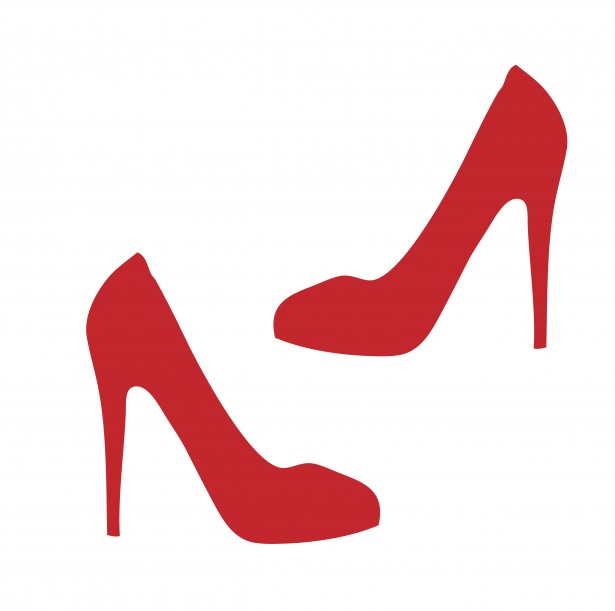 PLEASE PRINT				Date new member joined club: 				New Member’s Name: ________________________________________________________New Member’s Address: ________________________________________________		____________________________________________________________________	Recruiter’s Name: ____________________________________________________		Recruiter’s Address: _________________________________________________________	__________________________________________________________________Club Name: 										_______________District: 										_______________	Club President’s Signature: ________________________________________________	GENERALS Mail to: Sally Cary, 5017 Vauxhall Court, Richmond VA 23234 | stcary@comcast.net JUNIORS Mail to: Amy Foreman, 555 Rockford Road, Manakin Sabot VA 23103 | Amy.Foreman1@gmail.com PLEASE PRINT				Date new member joined club: 				New Member’s Name: ________________________________________________________New Member’s Address: ________________________________________________		____________________________________________________________________	Recruiter’s Name: ____________________________________________________		Recruiter’s Address: _________________________________________________________	__________________________________________________________________Club Name: 										_______________District: 										_______________	Club President’s Signature: ________________________________________________	GENERALS Mail to: Sally Cary, 5017 Vauxhall Court, Richmond VA 23234 | stcary@comcast.net JUNIORS Mail to: Amy Foreman, 555 Rockford Road, Manakin Sabot VA 23103 | Amy.Foreman1@gmail.com